MOD	RCC/23A11/1РЕЗОЛЮЦИЯ 20 (Пересм. )Недискриминационный доступ к современным средствам, 
услугам и соответствующим приложениям электросвязи/
информационно-коммуникационных технологийВсемирная конференция по развитию электросвязи (),напоминая)	решения двух этапов Всемирной встречи на высшем уровне по вопросам информационного общества (ВВУИО), касающиеся недискриминационного доступа, в частности пункты 15, 18 и 19 Тунисского обязательства и пункты 90 и 107 Тунисской программы для информационного общества,принимая во внимание,а)	что МСЭ играет важную роль в содействии глобальной стандартизации и развитию электросвязи/ИКТ;b)	что с этой целью Союз координирует усилия, направленные на обеспечение гармоничного развития средств электросвязи/ИКТ во всех Государствах-Членах,принимая во внимание далее,что настоящая Конференция, как и предыдущие конференции, должна сформулировать точку зрения и подготовить предложения по вопросам, определяющим стратегию развития средств, услуг и приложений электросвязи/ИКТ во всемирном масштабе, а также содействовать мобилизации необходимых для этого ресурсовотмечая,)	что современные средства, услуги и приложения электросвязи/ИКТ создаются в основном на базе рекомендаций Сектора радиосвязи МСЭ (МСЭ-R) и Сектора стандартизации электросвязи МСЭ (МСЭ-Т);)	что рекомендации МСЭ-R и МСЭ-Т являются результатом коллективных усилий всех, кто участвует в процессе стандартизации в рамках МСЭ, и принимаются членами Союза на основе консенсуса;)	что ограничения в доступе к средствам, услугам и приложениям электросвязи/ИКТ, от которых зависит развитие национальной электросвязи/ИКТ и которые создаются на базе рекомендаций МСЭ-R и МСЭ-Т, являются препятствием гармоничному развитию и совместимости электросвязи/ИКТ во всемирном масштабе,признавая,что полная унификация сетей электросвязи/ИКТ невозможна без обеспечения недискриминационного доступа для всех без исключения стран, участвующих в работе Союза, к новым технологиям электросвязи/ИКТ, современным средствам, услугам и приложениям электросвязи/ИКТ, без нанесения ущерба национальным правовым нормам и международным обязательствам, относящимся к компетенции других международных организаций,решает,что должен быть обеспечен недискриминационный доступ к средствам, услугам и приложениям электросвязи/ИКТ, созданным на базе рекомендаций МСЭ-R и МСЭ-Т,призывает Директора Бюро развития электросвязиприглашать к партнерству или стратегическому сотрудничеству стороны, соблюдающие принцип недискриминационного доступа к средствам, услугам и приложениям электросвязи/ИКТпросит Генерального секретаряпредлагает Полномочной конференциирассмотреть настоящую Резолюцию с целью принятия мер по содействию глобальному доступу к современным средствам, услугам и приложениям электросвязи/ИКТ,предлагает Государствам-Членамоказывать помощь производителям оборудования и поставщикам услуг электросвязи/ИКТ для обеспечения того, чтобы средства, услуги и приложения электросвязи/ИКТ, созданные на базе Рекомендаций МСЭ-R и МСЭ-Т, были доступны для использования населением без какой-либо дискриминации в соответствии с решениями двух этапов ВВУИО по этому вопросу.______________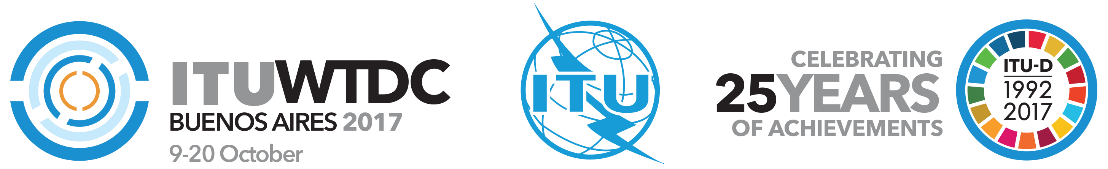 Всемирная конференция по развитию электросвязи 2017 года (ВКРЭ-17)Буэнос-Айрес, Аргентина, 9–20 октября 2017 года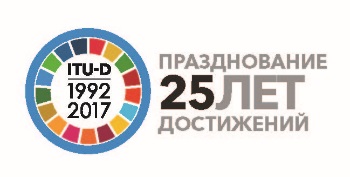 ПЛЕНАРНОЕ ЗАСЕДАНИЕПЛЕНАРНОЕ ЗАСЕДАНИЕДополнительный документ 11
к Документу WTDC-17/23-R4 сентября 2017 годаОригинал: русскийГосударства − Члены МСЭ, члены Регионального содружества в области связи (РСС)Государства − Члены МСЭ, члены Регионального содружества в области связи (РСС)Государства − Члены МСЭ, члены Регионального содружества в области связи (РСС)ПРОЕКТ ПЕРЕСМОТРА РЕЗОЛЮЦИИ 20 ВКРЭ − Недискриминационный доступ к современным средствам, услугам и соответствующим приложениям электросвязи/информационно-коммуникационных технологийПРОЕКТ ПЕРЕСМОТРА РЕЗОЛЮЦИИ 20 ВКРЭ − Недискриминационный доступ к современным средствам, услугам и соответствующим приложениям электросвязи/информационно-коммуникационных технологийПРОЕКТ ПЕРЕСМОТРА РЕЗОЛЮЦИИ 20 ВКРЭ − Недискриминационный доступ к современным средствам, услугам и соответствующим приложениям электросвязи/информационно-коммуникационных технологийПриоритетная область:	−	Резолюции и РекомендацииРезюмеДанные предложения направлены на обеспечение недискриминационного доступа к современным средствам, услугам и соответствующим приложениям электросвязи/ИКТ. Важным вопросом в достижении недискриминационного доступа является понимание того, что современные средства, услуги и приложения электросвязи/ИКТ являются потенциальными инструментами для решения новых сложных задач, стоящих перед отраслью электросвязи/ИКТ, в особенности в развивающихся странах, и что своевременное внедрение их во многом зависит от деятельности по разработке и принятию международных стандартов.Дискриминация же при международной стандартизации современных средств, услуг и приложений электросвязи/ИКТ, как один из элементов недобросовестной конкуренции, может являться одной из причин препятствующей сокращению "цифрового разрыва" и разрыва в стандартизации на глобальном уровне, что наиболее негативно сказывается в первую очередь на развивающихся странах.Ожидаемые результатыВКРЭ-17 предлагается рассмотреть и одобрить прилагаемые изменения Резолюции 20 (Пересм. Хайдарабад, 2010 г.).Справочные документыРезолюция 20 (Пересм. Хайдарабад, 2010 г.)Приоритетная область:	−	Резолюции и РекомендацииРезюмеДанные предложения направлены на обеспечение недискриминационного доступа к современным средствам, услугам и соответствующим приложениям электросвязи/ИКТ. Важным вопросом в достижении недискриминационного доступа является понимание того, что современные средства, услуги и приложения электросвязи/ИКТ являются потенциальными инструментами для решения новых сложных задач, стоящих перед отраслью электросвязи/ИКТ, в особенности в развивающихся странах, и что своевременное внедрение их во многом зависит от деятельности по разработке и принятию международных стандартов.Дискриминация же при международной стандартизации современных средств, услуг и приложений электросвязи/ИКТ, как один из элементов недобросовестной конкуренции, может являться одной из причин препятствующей сокращению "цифрового разрыва" и разрыва в стандартизации на глобальном уровне, что наиболее негативно сказывается в первую очередь на развивающихся странах.Ожидаемые результатыВКРЭ-17 предлагается рассмотреть и одобрить прилагаемые изменения Резолюции 20 (Пересм. Хайдарабад, 2010 г.).Справочные документыРезолюция 20 (Пересм. Хайдарабад, 2010 г.)Приоритетная область:	−	Резолюции и РекомендацииРезюмеДанные предложения направлены на обеспечение недискриминационного доступа к современным средствам, услугам и соответствующим приложениям электросвязи/ИКТ. Важным вопросом в достижении недискриминационного доступа является понимание того, что современные средства, услуги и приложения электросвязи/ИКТ являются потенциальными инструментами для решения новых сложных задач, стоящих перед отраслью электросвязи/ИКТ, в особенности в развивающихся странах, и что своевременное внедрение их во многом зависит от деятельности по разработке и принятию международных стандартов.Дискриминация же при международной стандартизации современных средств, услуг и приложений электросвязи/ИКТ, как один из элементов недобросовестной конкуренции, может являться одной из причин препятствующей сокращению "цифрового разрыва" и разрыва в стандартизации на глобальном уровне, что наиболее негативно сказывается в первую очередь на развивающихся странах.Ожидаемые результатыВКРЭ-17 предлагается рассмотреть и одобрить прилагаемые изменения Резолюции 20 (Пересм. Хайдарабад, 2010 г.).Справочные документыРезолюция 20 (Пересм. Хайдарабад, 2010 г.)